Helgoländer Avifaunistische Kommission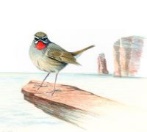 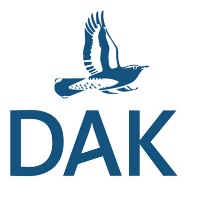 - Dokumentationsstelle für seltene Vogelarten -als Gremium der OAG Helgolandund in Zusammenarbeit mit der Deutschen Avifaunistischen KommissionMeldebogenVogelart:      Alter/Geschlecht/Kleid:      Anzahl:       Ind.Erstes Datum:      Uhrzeit:      Spätere Daten/Letztes Datum:      Zugrichtung:      Beobachtungsort       Hauptinsel Helgoland:            Helgoländer Düne:            Gewässer um Helgoland:            AWZ Nordsee:      Standort des Beobachters:      Beobachtungsrichtung:      WetterBewölkung:      Niederschlag:      Windrichtung:       und Windstärke:      Sichtweite:      Luftvibration:      sonstiges (Nebel etc.):      Optische Ausrüstung (Fernglas, Spektiv):Entfernung zum Vogel       Flughöhe:      Beobachtungsdauer (davon gut gesehen): Gleichzeitig anwesende vergleichbare Arten:Beobachter/Melder (Name, Anschrift, Tel., Fax, e-mail):Name:      Adr.:      Tel./e-mail:      ausgefüllt am:      Haben Sie versucht, weitere Beobachter zur Bestätigung herbeizurufen?	  ja      neinWeitere Beobachter: (Name Anschrift, Tel.):1)      2)      3)      4)      5)      Wer entdeckte den Vogel?      Wer bestimmte ihn zuerst?      Wer war mit der Bestimmung nicht einverstanden?1)      2)      Wann wurde der Vogel bestimmt? sofort	 nach längerer Beobachtung  nach LiteraturstudiumDie Beobachtung ist belegt durch (Belege bitte beifügen):  Fotos    Video    Präparat  Tonaufnahmen    andere:      Wo sind die Belege archiviert (Name, Anschrift)?1)      2)      Falls Beobachtung bereits veröffentlicht, wo und wann? Kopie der Veröffentlichung beiliegendBemerkungen (Beschreibung bitte auf Seite 2):Bitte eine ausführliche Beschreibung verfassen, inklusive des Beobachtungsherganges, aller gesehenen und ggf. auch der NICHT gesehenen Merkmale des Vogels!Bild- und Tonbelege bitte als Anhang beifügenBeschreibung: